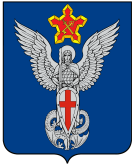 Ерзовская городская ДумаГородищенского муниципального районаВолгоградской области403010, Волгоградская область, Городищенский район, р.п. Ерзовка, ул. Мелиоративная 2,      тел. (84468) 4-78-78 тел/факс: (84468) 4-79-15РЕШЕНИЕот 17 ноября 2022 года                                   № О рассмотрении заявления гр. Курашовой Н.Рассмотрев заявление гр. Курашовой Н. по вопросу обустройства пешеходной дорожки на ул. Первомайская р.п. Ерзовка, Ерзовская городская ДумаРЕШИЛА:Принять к сведению заявление гр. Курашовой Н. по вопросу обустройства пешеходной дорожки  на ул. Первомайская рп. Ерзовка.Направить обращение гр. Курашовой Н. в МБУ «Благоустройство» для рассмотрения  вопроса о возможности организации пешеходной дорожки на ул. Первомайская рп. Ерзовка.Председатель Ерзовской городской Думы                                                                                                Т.В. МакаренковаИ.о. главы Ерзовского Городского поселения                                                                                          В.Е. Поляничко